Euskadiko Naturari buruzko Informazio-Sistema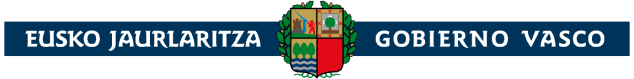 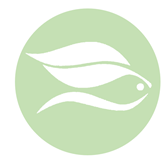 Nola bidali informazioaPROIEKTU/AZTERLANAREN FITXA TEKNIKOA   Nahitaezko eremuak izartxo batez markatuta daude (*).Fitxa hau behar bezala betetzeko, BIODIBERTSITATEARI BURUZKO EZAGUTZA SORTZEKO PROIEKTUAK DISEINATZEKO GIDA irakurtzea gomendatzen da.Datu orokorrakProiektuaren/azterlanaren titulua (*)Hitz gakoak (*)Hasiera data (*)Diru-laguntzaren xede diren jarduerak hemen aukeratutako egunean hasi behar dira.Aurreikusitako amaiera-data (*)Aukeratutako amaiera-datak ekainaren 30a baino lehenagokoa izan behar duErabiliko den hizkuntza (*) Gaztelania EuskeraBat baino gehiago bada, adierazi proiektuaren zein zati egingo diren horietako bakoitzean:Koordinatzaile teknikoa/arduradunaIzena eta abizenak (*)Posta-helbideaEmaila (*)Harremanetarako telefonoaZer gaitasun, esperientzia eta curriculum egiazta dezakeen  proposamenaren koordinatzaile teknikoak/arduradunak proiektu/azterlan honen antzeko beste proiektu/azterlan batzuetan Euskadiko Naturari buruzko Informazio Sisteman sartuta badaude (*)Parte-hartzaileakProiektuan/azterlanean parte hartuko duten erakundeak eta pertsonak (*) Sakatu + lerroak gehitzeko.Zer gaitasun, esperientzia eta curriculum egiazta dezaketen partehartzaileek proiektu/azterlan honen antzeko beste proiektu/azterlan batzuetan Euskadiko Naturari buruzko Informazio Sisteman sartuta badaudeLurralde-eremuaLurralde Historikoa (*) Araba Bizkaia GipuzkoaUdalerria(k) (*)Kokapena (*)GaiaProiektu/azterlanaren gaia (*) Natura 2000 sarea Natura 2000 Sareko lekuak (Kontserbazio Bereziko Eremuak eta Hegaztientzako Babes Bereziko Eremuak) izendatzeko dekretuetan zein bertako kontserbazio neurriak onartzeko dekretuetan aurreikusitako azterketak eta lanak.Adierazi Natura 2000 Sareko zein lekutan egingo diren eta zehaztu azterlan edo lanak, erantzuna ematen dioten araudiaren testu zehatzari erreferentzia eginez (dekretuak edo beste arau batzuk).Zein helbururi erantzuten dion eta zein funtsezko elementuri erantzuten dion identifikatzea. Habitatak Natura 2000 Saretik barruko zein kanpoko Batasuneko intereseko edo eskualde mailako intereseko habitat naturalen eta erdinaturalen gaineko azterketak eta lanak, betiere, habitaten kontserbazio egoera hobetzeko baliagarriak direnak edo klima-aldaketaren aurkako kalteberatasuna aztertzeko, kontserbazio-egoera txarrean edo ezezagunean daudenei lehentasuna emanez eta Erkidegoan edo estatuan onartutako metodologiak aplikatuz.Adierazi aztertutako habitatak eta horien kontserbazio-egoera. Informazioaren iturria eta erabiliko den onartutako metodologia zehaztu behar da.Azterlana edo lana Natura 2000 Sareko espazioetan garatzen bada, identifikatu zein helbururi erantzuten dion eta zein elementu giltzarriri erantzuten dion. Espezie mehatxatuak Mehatxatutako basaflora eta basafaunako espezieei buruzko azterlanak eta lanak, bai erkidego-mailan, bai autonomia-erkidegoan, Europako Parlamentuaren eta Kontseiluaren 2009ko azaroaren 30eko 2009/147/EE Zuzentarauaren I. eta II. eranskinak –Basa-hegaztiak kontserbatzeari buruzkoa– Eta Kontseiluaren 1992ko maiatzaren 21eko 92/43/EEE Zuzentarauaren II. eta IV. eranskinak –hábitat naturalak, eta basoko fauna eta landaredia kontserbatzeari buruzkoa, eta Basoko zein Itsasoko Faunaren eta Landarediaren Espezie Mehatxatuen Euskal Katalogoko EP eta VU kategoriei buruzkoa– kontuan hartuta, eta lehentasuna emanez kontserbazio-egoera txarra edo ezezaguna dutenei.Adierazi zer espezie aztertuko diren, zer arautan dauden jasota, zer babes-kategoria duten eta zer kontserbazio-egoera duten. Informazioaren iturria eta erabiliko den onartutako metodologia zehaztu behar da.Azterlana edo lana Natura 2000 Sareko espazioetan garatzen bada, identifikatu zein helbururi erantzuten dion eta zein elementu giltzarriri erantzuten dion.	 Gutxi aztertuta dauden edo informazioa dagoeneko zaharkituta duten taxonen gaineko datu primarioak (banaketa) lortzeko azterketak. 	 Atal honetako katalogoetan eta zerrendetan basa-flora eta -faunako espezieen kontserbazio-egoerari edo klima-aldaketarekiko kalteberatasunari  buruzko azterlanak egitea, eta Erkidegoan edo estatuan onartutako metodologiak aplikatzea. Natura-ondareko beste elementu batzuk: 	 Lurralde osoko konektibitate ekologikoa hobetzeko elementuei buruzko azterlanak eta lanak: natura- eta paisaia-ondarearen elementuak, ibai-tarteak, habitaten zatiketa, espezieen populazio-dinamika eta leheneratze ekologikoa.	 Hezeguneei eta uretako beste ekosistema batzuei buruzko azterlanak eta lanak: uretako ekosistemak kudeatzeko oinarriak, Natura 2000 Sareari eta 2000/60/EE Zuzentarauari lotutako kontserbazio-irizpideen arabera. 	 Espezie exotiko inbaditzaileen datu primarioak (banaketa) lortzeko azterketak. 	 Flora exotiko inbaditzaileko espezieentzako kontrol-metodoen proposamenak.	 Ereduak sortzeari buruzko ikerketa-proiektuak, joerak eta adierazleak aztertzea, ekosistemen funtzionamendua, flora eta fauna basatiko espezieen ekologia eta prozesu geologikoak ulertzen eta zabaltzen laguntzeko.	 Ekosistemak, habitatak edo interes geologikoko lekuak tokiko eskalan leheneratzeko jarraibideak eta irizpideak zehazteko azterlanak.Landuko den kontserbazio-objektua (*) Habitatak/ekosistemak  Fauna  Flora  Gea/lurzoruak  Hezeguneak  Espezie exotiko inbaditzaileak  Prozesu ekologikoak  Bestelakoak Zein plangintza-tresnaren barruan dagoenHala badagokio, nahitaezkoa izango da plangintza-tresnaren arau-erreferentzia zehaztea Baliabide Naturalak Antolatzeko Plana du (PORN)  Erabilera eta Kudeaketako Plan Gidaria (PRUG)  Natura 2000 kontserbaziorako helburu eta neurrien dokumentua  Basaflora eta basafauna kudeatzeko Plana Justifikazioa eta baliabideakHautatutako aukeraren justifikazio zehaztua eta aplikagarritasuna (*)Dokumentazio zientifiko-teknikoa Proiektuaren/azterketaren oinarri den dokumentazio zientifiko-teknikoaren erreferentziak.Proiektua gauzatzeko beharrezko eta eskuragarri dauden baliabide materialak (*) Adibidez, ibilgailuak, landa-instalazioak, tresnak, GPSa,...Erakundeak berak aurreko urteetan garatutako edo abian jarritako ingurumen-jardueren edo boluntariotza-jardueren laburpen-memoria, natura-ondarearen kontserbazioarekin zerikusia dutenak Sakatu + lerroak gehitzeko.Abiapuntuko egoera (*)Beharrezko baimenakHala badagokio. Baimenaren kopia erantsi beharko da administrazio eskuduneko sarrera-erregistroarekin.Helburuak Helburuek aukera ematen digute proiektuaren bidez lortu nahi dugun etorkizuneko egoera zein den zehazteko. Helburuak ondo definitzeko honako dokumentu hau irakurri behar da: BIODIBERTSITATEARI BURUZKO EZAGUTZA SORTZEKO PROIEKTUAK DISEINATZEKO GIDA - Dibertsitate biologiko eta geologikoa - Euskadi.eusHelburu zehatzen zerrenda (*) Helburuek zehatzak, neurgarriak eta lorgarriak izan behar dute, eta horien betetze-maila ebaluatzeko informazioa izan behar dute (adierazleak). Sakatu + helburuak gehitzeko.JarduketakHelburu bakoitzeko jarduketak (*) Aurreko atalean deskribatutako helburuak garatzeko beharrezko jarduerak. Sakatu + jarduketak gehitzeko.Erakundearen/pertsonaren izenaProiektu/azterlanean daukan zereginaPertsonen kopuruaUrteaDeskribapena